Réponds aux questions ci-dessous en lien avec le reportage « Voyage, mode d’emploi : Destination Birmanie » de Franceinfo (https://www.francetvinfo.fr/replay-radio/voyage-mode-d-emploi/destination-birmanie_1782257.html).Situe la Birmanie sur la carte. (…../ 1pt)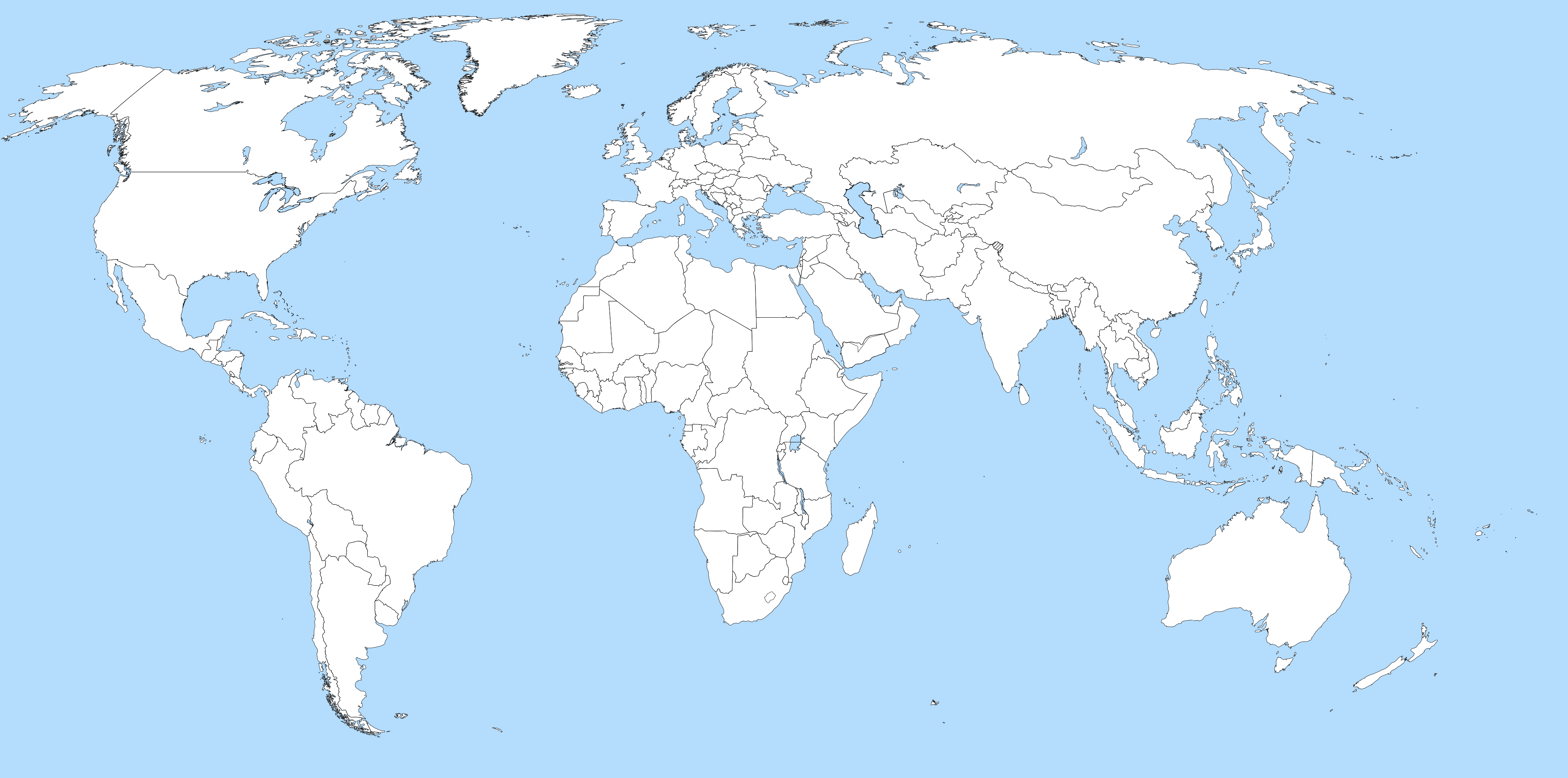 Quelle en est la capitale ? (…../ 1pt)Combien d’heures de vol sont nécessaires pour s’y rendre depuis la France ? Quelle distance à vol d’oiseau cela représente-t-il ? (…../ 2pts)Qu’est-ce que la « pagode Shwedagon » ? (…../ 2pts)Qu’est-ce que la vallée des Temples de Bagan  ? (…../ 2pts)Quelle est la principale religion de la Birmanie ? (…../ 2pts)Quelle technique les pêcheurs utilisent-ils ? (…../ 2pts)Dessine un schéma légendé d’une maison sur pilotis. (…../ 2pts)Cite 2 plats très courants en Birmanie. (…../ 2pts)Coche « vrai », « faux ». (…../ 2pts) 	vrai	fauxIl y a des sdf (sans domicile fixe) en Brimanie.		La nourriture est moins forte qu’en Inde.		C’est assez cher de dormir dans les hôtels en Birmanie.		Il y a une faible densité à Rangoon.		Donne une explication à ces mots, avec tes propres mots que tu comprends. (…../ 2pts)une effervescence (0’38) :		un tumulte (0’41)		délabré (0’51)		une rizière (1’33)		Donne ton avis sur ce reportage et argumente-le. (…../3pts)Réponds aux questions ci-dessous en lien avec le reportage « Voyage, mode d’emploi : Destination Birmanie » de Franceinfo (https://www.francetvinfo.fr/replay-radio/voyage-mode-d-emploi/destination-birmanie_1782257.html).Situe la Birmanie sur la carte. (…../ 1pt)Quelle en est la capitale ? (…../ 1pt)RangoonCombien d’heures de vol sont nécessaires pour s’y rendre depuis la France ? Quelle distance à vol d’oiseau cela représente-t-il ? (…../ 2pts)18h de vol et ~8'800 km à vol d’oiseau.Qu’est-ce que la « pagode Shwedagon » ? (…../ 2pts)Un temple couvert d’orQu’est-ce que la vallée des Temples de Bagan  ? (…../ 2pts)Une vallée dans laquelle il y a plus de 4'000 temples.Quelle est la principale religion de la Birmanie ? (…../ 2pts)Le bouddhismeQuelle technique les pêcheurs utilisent-ils ? (…../ 2pts)Ils pêchent à la main et rament avec les pieds attachés aux rames.Dessine un schéma légendé d’une maison sur pilotis. (…../ 2pts)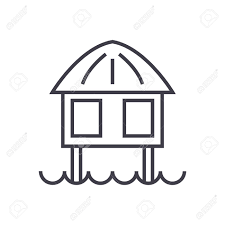 Cite 2 plats très courants en Birmanie. (…../ 2pts)Les beignets ou choses frites et les currysCoche « vrai », « faux ». (…../ 2pts) 	vrai	fauxIl y a des sdf (sans domicile fixe) en Brimanie.		La nourriture est moins forte qu’en Inde.		C’est assez cher de dormir dans les hôtels en Birmanie.		Il y a une faible densité à Rangoon.		Donne une explication à ces mots, avec tes propres mots que tu comprends. (…../ 2pts)une effervescence (0’38) :	du monde et du bruit partout tout le tempsun tumulte (0’41)	désordre bruyant, bruit confusdélabré (0’51)	en mauvais étatune rizière (1’33)	champ, culture de rizDonne ton avis sur ce reportage et argumente-le. (…../3pts)65.554.543.532.521.5123-2221-2019-1817-1615-1413-1211-98-65-43-21-065.554.543.532.521.5123-2221-2019-1817-1615-1413-1211-98-65-43-21-0